Scenariusz lekcji przyrody w klasie V z okazji 100 lecia PruszkowaTemat: Poznajemy Parki  Pruszkowa Cele: poznanie  walorów  przyrodniczych  Pruszkowakształtowanie świadomości ekologicznej, Cele operacyjne: uczeńwskazuje na mapie Parki Pruszkowawymienia funkcje parku w mieście,zna  zasady zachowania się w parku,zna i opisuje w jaki sposób oznakowane są pomniki przyrody,sprawnie posługuje się planem miasta,Metody: słowna-pogadanka, oparta na działaniu-praca z kartą pracy, planem miasta, Formy pracy: grupowa , indywidualnaŚrodki dydaktyczne: Plan miasta Pruszkowa, Prezentacja multimedialna, strony http://www.pruszkow.pl/dla-mieszkancow/wydzial-ochrony-srodowiska/ochrona-przyrody/walory-przyrodnicze-miasta,http://www.pruszkow.pl/dla-mieszkancow/wydzial-ochrony-srodowiska/ochrona-przyrody/pomniki-przyrody,Faza wprowadzająca1.Sprawy organizacyjne.2. Podanie tematu i celów lekcji.3. Podanie informacji na temat-Warszawskiego obszaru chronionego krajobrazuII. Faza realizacyjna1. Nauczyciel korzystając ze strony ( http://www.pruszkow.pl/dla-mieszkancow/wydzial-ochrony-srodowiska/ochrona-przyrody/walory-przyrodnicze-miasta, )   podaje informacje na temat Parków znajdujących się na terenie miasta Pruszkowa.2. Podział klasy na 4 grupy. Każda grupa otrzymuje plan miasta (załącznik nr 1)oraz zadania do wykonania: podanie skali mapy mianowanej i liczbowej,  zaznaczenie parków na planie. Następnie jeden z uczniów prezentuje ich położenie na tablicy multimedialnej.3. Każda grupa otrzymuje materiały dotyczące Parków  http://www.pruszkow.pl/dla-mieszkancow/wydzial-ochrony-srodowiska/ochrona-przyrody/walory-przyrodnicze-miasta,  oraz karty pracy (załącznik nr 2). Uczniowie wykonują zadanie 1 i 2. 4. Prezentacja wykonania zadania.5.Przypomnienie wiadomości na temat form ochrony przyrody w Polsce. Uczniowie wymieniają znane im formy.6. Nauczyciel prezentuje przykłady pomników przyrody znajdujących się na terenie Pruszkowa oraz sposób ich oznaczenia  (prezentacja multimedialna)7. Uczniowie wykonują zdanie nr 3 w Karcie Pracy.III. Faza podsumowująca1.Nauczyciel rozdaje  grupom arkusze  papieru i kolorowe flamastry oraz poleca  uczniom uzupełnienie mapy mentalnej  dotyczącej Parku  Miejskiego.2. Poszczególne grupy prezentują swoje prace.  3. Podsumowanie lekcji ze szczególnym zwróceniem uwagi na najważniejsze funkcje parku w mieście.4. Nauczyciel informuje uczniów o następnej lekcji , która odbędzie się w Parku Potulickim.Praca domowa;  Przedstaw w formie pracy plastycznej propozycje parku, który mógłby zostać utworzony w dzielnicy  naszej szkoły.Opracowała: Barbara Wilman-SipieraZAŁĄCZNIK NR 1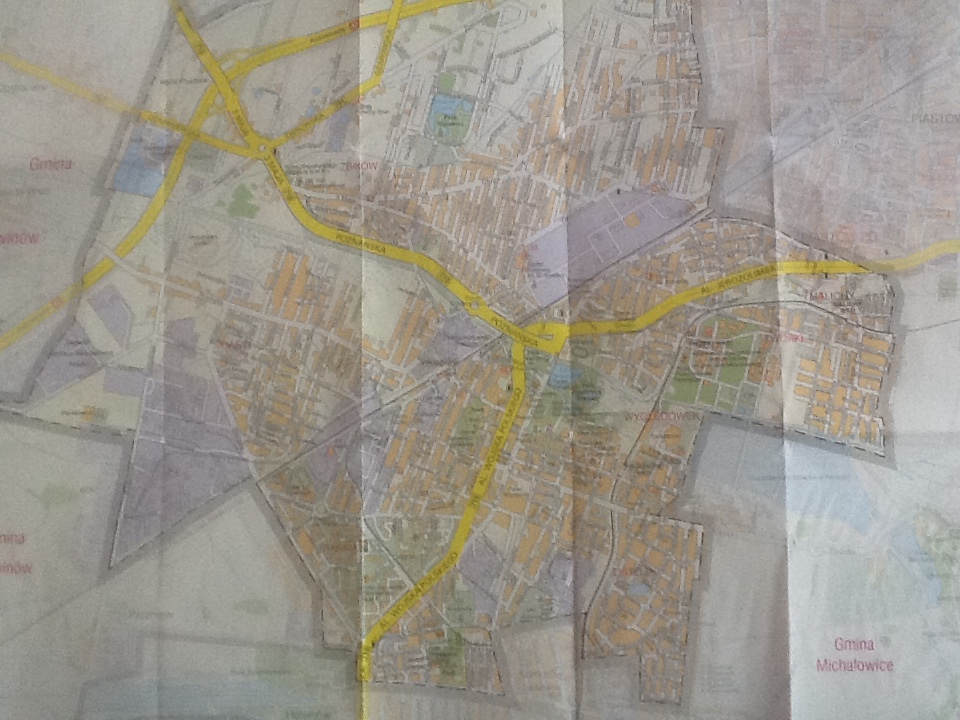 ZAŁĄCZNIK NR 2KARTA PRACYZadanie 1. Wypełnij tabelęZadanie 2. Oblicz odległość dzielącą teren szkoły z Parkiem PotulickichZadanie 3.   Wymień Pomniki Przyrody Parku PotulickiegoZAŁĄCZNIK NR 3. MAPA MENTALNA                             Występujące  roślinyPARK MIEJSKIMiejsce wypoczynku Nazwa ParkuPołożenieSzczególne walory